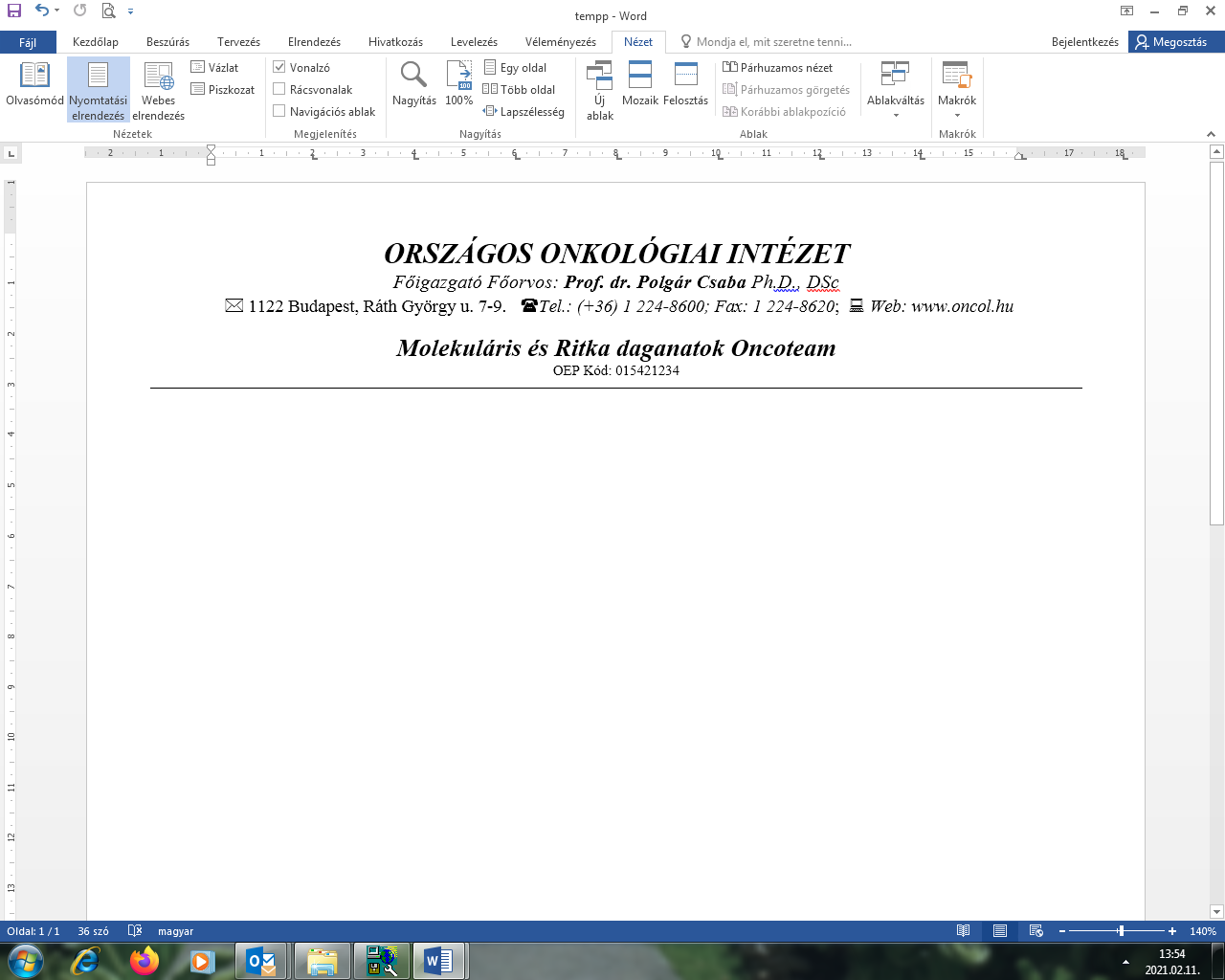 Molekuláris és Ritka daganatok VIZSGÁLAT KÉRŐLAPBeteg adatok: Név, TAJ: Szövettani diagnózis: Eddigi molekuláris vizsgálatok eredménye: Jelenleg rendelkezésre álló minta típusa: cytologia / szövettani blokk / sejtblokk / nincs molekuláris vizsgálatra alkalmas szövettani minta, csak liquid biopsziára van lehetőségGenetikai vizsgálat: történt/ nem történtGenetikai vizsgálat eredménye: ECOG státusz: Eddigi terápiák szekvenciális sorrendben: 2021. ………………..